بسم الله الرحمن الرحيم السيرة الذاتية للدكتور/ محمد تهامي محمد تهامي عفيفي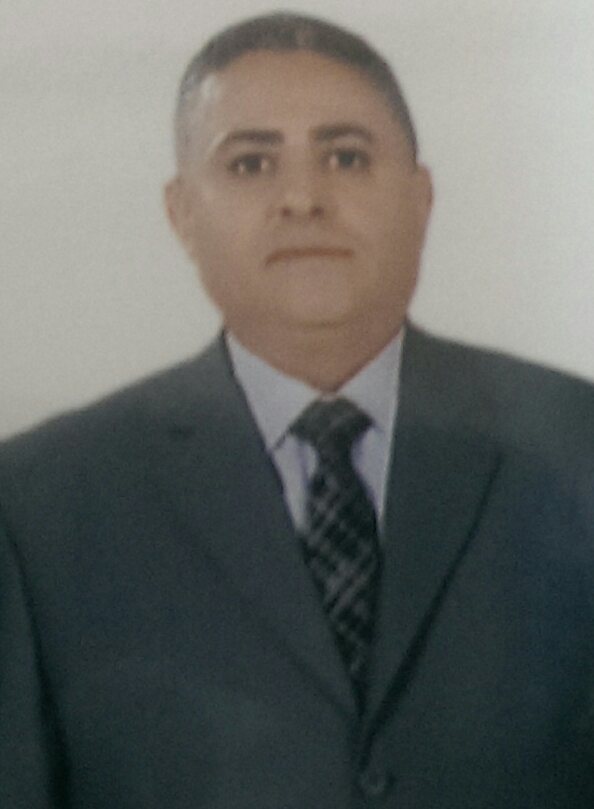 	قسم هندسة النظم الحيوية والزراعيةكلية الزراعة – جامعة بنها البيانات الشخصية:	الاســــــــــــــــم: 	محمد تهامي محمد تهامي عفيفيتاريخ الميـــــلاد:	 18 / 12/1965م.الجنســــــــــــية:	مصريالحالة الصــحية:	جيدةالحالة الاجتماعية:	متزوج ويعولعنوان الســـــكن:	12 شارع عبدالله النجار – بنها – قليوبية – مصرالاتصــــــــــــال:	منزل : (013)3266011					مكتب:	(013)2467034					موبايل: 01003360210						01222269338						01125005880					ألبريد الالكتروني: mohamed.afify606@skype.com					                              		mtm_afify@yahoo.com					                   		mohamed.afify@frag.bu.eg		اللغــــــــــــات:	العربية والانجليزية تحدثا وكتابة.الوظيفة الحالبة:	مدرس هندسة القوى والآلات الزراعية – قسم هندسة النظم الزراعية والحيوية – كليه الزراعة – جامعة بنها.			منسق نادي تكنولوجيا المعلومات بالكلية (2006 – الآن).	المدير التنفيذي لمركز الرخصة الدولية لقيادة الحاسب (ICDL) بالكلية  ( 2008 – الآن).المؤهلات العلمية:بكالوريوس في العلوم الزراعية - تخصص ميكنة زراعية – كلية الزراعة بمشتهر – جامعة الزقازيق – فرع بنها (1988).ماجستير في العلوم الزراعية – تخصص ميكنة زراعية - كلية الزراعة بمشتهر – جامعة الزقازيق – فرع بنها (1993).دكتوراه في العلوم الزاعية – تخصص هندسة زراعية – اشراف مشترك بين جامعة الزقازيق (فرع بنها) وجامعة ساسكاتشوان – كندا (2000).الزيارات الخارجية:اغسطس 1993 – الولايات المتحدة الامريكية – عضو فريق بحثي لمشروع "نمذجة تاثير تكنولوجيا التسوية بالليزر على نظم الري السطحي" بالتعاون  مع معمل المجافظة على المياه – جامعة اريزونا (الولايات المتحدة الامريكية).1997 – 2000 باحث وطالب دكتوراه بقسم هندسة النظم الحيوية والزراعية وعضو بعثة اشراف مشترك بين  جامعة ساسكاتشوان – كندا وجامعة الزقازيق.البرامج والدورات التدريبية لتحقيق تنمية القدرات والتعليم المستمرمارس 1990 برنامج بعنوان " اعداد معلم جامعي" كلية التربية – جامعة الزقازيق (فرع بنها).نوفمبر 1993 – مايو 1994. برنامج في اللغة الانجليزية – مركز خدمة المجتمع – جامعة عين شمس.يناير 1994. دورة تدريبية تحت عنوان " كيفية ادارة وتشغيل وصيانة معدات التسوية بالليزر" شركة انجنيرنج جروب – القاهرة.مارس 1996. الحصول على شهادة اجادة اللغة الانجليزية TOEFL من ِAMIDEAST EGYPT1997 – 2000. حضور المقررات الدراسية التالية (تصميم آلات – اجهزة قياس وتحكم – النظم الرياضية في مجال الهندسة الزراعية – تكنولوجيا العناصر الدقيقة Finite Element Technology) كدارس حر – قسم هندسة النظم الحيوية والزراعية – جامعة ساسكاتشوان – كندا.نوفمبر 2000. ندوة بعنوان " الاستراتيجية العامة للاستفادة والتخلص الآمن من المخلفات الزراعية حفاظا على البيئة" – كلية الزراعة بمشتهر – جامعة بنها.مارس 2006. دورة تدريبية بعنوان " ادارة الوقت وضغوط العمل" مشروع تنمية قدرات اعضاء هيئة التدريس – جامعة بنها.ابريل 2006. دورة تدريبية بعنوان " التدريس للمجموعات الكبيرة والتدريس المصغر" مشروع تنمية قدرات اعضاء هيئة التدريس – جامعة بنها.ابريل 2006. دورة تدريبية بعنوان " تصميم المقرر" مشروع تنمية قدرات اعضاء هيئة التدريس – جامعة بنها.مايو 2006. دورة تدريبية بعنوان " الساعات المعتمدة " مشروع تنمية قدرات اعضاء هيئة التدريس – جامعة بنها.ديسمبر 2006. دورة تدريبية بعنوان " اساليب البحث العلمي" مشروع تنمية قدرات اعضاء هيئة التدريس – جامعة بنها.ديسمبر 2006. دورة تدريبية بعنوان " اخلاقيات وآداب المهنة" مشروع تنمية قدرات اعضاء هيئة التدريس – جامعة بنها.يونيو 2009. دورة تدريبية تحت عنوان " اعداد المرجعين الداخليين" – كلية الزراعة – جامعة بنها.اكتوبر 2009. دورة تدريبية تحت عنوان " تدريب المدربين على محتوى دورة ICDL – جامعة بنها – مركز تكنولوجيا المعلومات.المشاركة في المشروعات العلمية والبحثية:1993- 1995. المشاركة كعضو في الفريق البحثي لمشروع " تكنولوجيا الري الدقيق للاراضي الطيينية" بالتعاون مع مركز البحوث الزراعية – وزارة الزراعة (مصر).1992 – 1996. المشاركة كعضو في الفريق البحثي لمشروع " نمذجة تاثير تكنولوجيا التسوية بالليزر على نظم الري السطحي" بالتعاون  مع معمل المجافظة على المياه – جامعة اريزونا (الولايات المتحدة الامريكية) وكلية الزراعة بمشتهر – جامعة الزقازيق (فرع بنها).ابريل – اغسطس 1999. المشاركة في مشروع بحثي بعنوان " Effect of combined dick coulters and tilt angles on the soil surfaces and the characteristics of resulting furrow" بالتعاون بين جامعة ساسكاتشوان كندا – وشركة Ftexi-Coil Ltd. Canada 2001 – 2003. عضو في الفريق البحثي لمشروع بعنوان " استخدام الوسائط المتعددة في تدريس مقررات الهندسة الزراعية" بالتعاون مع مشروع تطوير التعليم العالي بمصر (HEEPF).2003 - 2005. المشاركة في كل ورش العمل لمشروع تطوير التعليم العالي (HEEPF) بالتعاون مع الهيئة القومية لضمان الجودة والاعتماد.ديسمبر	2004. المشاركة في برنامج تحت عنوان " Enhancement the skills of Academic Staff" بالتعاون مع جامعة الزقازيق وجامعة بنها.2006 – 2011. المشاركة في مشاريع الجودة والاعتماد بالكلية بداية من العمل كنائب لمدير وحدة الجودة بالكلية وحتي حصول الكلية على الاعتماد.المشاركات المجتمعية في مجال التدريب:2006-2008. المشاركة في انشاء مركز للرخصة الدولية لقيادة الحاسب بالكلية والعمل كمدرب ومدير تنفيذي للمركز.2006 – الآن. المشاركة كمدرب لطلاب مرحلة البكالوريوس والدراسات العليا بالكلية وآخرين من المجتمع المدني على برامج ICDLمايو2011 – تدريب العاملين بمديرية الشئون الاجتماعية بالقليوبية (مصر) على برنامج المشروعات الصغيرة والمتناهية الصغر في مجال الهندسة الزراعية.اغسطس 2013- تدريب العاملين بمديرية الزراعة بالقليوبية (مصر) على برنامج الميكنة المتكاملة في المجال الرزاعي.مايو 2015- تدريب العاملين بمديرية الشباب والرياضة بالقليوبية على كيفية ادارة نظم الميكنة للملاعب.مايو 2016. تدريب موجهي الميكنة الزراعية بمديرية التربية والتعليمي بالقليوبية على وضع الخطط الدراسية لطلاب الميكنة الزراعية للتعليم قبل الجامعي.المشاركات في المؤتمرات العلمية:المشاركة في المؤتمر العلمي للجمعية المصرية للهندسة الزراعية منذ عام 1990 وحتي عام 2016.المشاركة في المؤتمر العلمي للجمعية الكندية للهندسة الزراعية والذي عقد في مدينة فانكوفر – كندا في الفترة من 5-8 يوليو 1998.المشاركة في المؤتمر العلمي للجمعية الامريكية والكندية للهندسة الزراعية والي عقد بمدينة تورونتو – كندا في الفترة من 18- 22 يوليو 1999.المشاركة في المؤتمر العلمي للجمعية الكندية للهندسة الزراعية والذي عقد بمدينة ساسكاتون – ساكاتشوان – كندا في االفترة من 14-17 يوليو عام 2003الدورات والمهارات في مجال الحاسب الآليسبتمبر 1991 – ديسمبر 1991. برنامج بعنوان " مقدمة في لغات برمجة الحاسبات" – جامعة الزقازيق (فرع بنها).مايو 2006 ثلاث برامج في مجال الحاسب الآلي (المفاهيم الاساسية لتكنولوجيا المعلومات – نظام التشغيل ويندوز – معالجة النصوص وورد) – جامعة بنها – مشروع التدريب على تكنولوجيا المعلومات والاتصالات.حاصل على شهادة ICDL  نوفمبر 2008- جامعة بنها.حاصل على شهادة TOT في مجال ICDL اكتوبر 2009- جامعة بنها.مستخدم جيد ومدرب لبرنامج AutoCad (2D and 3D).مستخدم ومدرب لبرامج التحليل الاحصائي Minitab – SAS- SPSS  MSTATمستخدم ومدرب لبرامج لغات البرمجة V Basic – Fortran-  C++تدريس مقرر الحاسب الآلي لطلاب الدراسات العليا بالكلية من 2006 وحتي الآن.النقابات والجمعيات المصرية والدوليةعضو نقابة المهن الزراعيةعضو الجمعية المصرية للهندسة الزراعية.عضو الجمعية الامريكية للمهندسين الزراعيين.عضو الجمعية الكندية للمهندسين الزراعيين.المهارات الخاصة:خبرة جيدة في استخدامات صندوق التربة Soil bin لاختبار الآلات الزراعية تحت الظروف المعملية.خبرة جيدة في مجال استخدام اجهزة قياس قوى القص للآلات الزراعية تحت الظروف المعملية.خبرة جيدة في مجال تشغيل وصيانة اجهزة التسوية بالليزر. خبرة في ادارة وتشغيل المعدات الزراعية واجراء الصيانة لها.خبرة في مجال تشغيل الجرارات الزراعية واجراء عمليات الصيانة لها.المقررات الدراسية التي اقوم بتدريسها منفردا او بالمشاركة مع آخرين:مرحلة البكالوريوس:الرياضة للزراعيين (مشاركة)	الرسم الهندسي (مشاركة)المساحة المستوية (مشاركة)تطبيقات الحاسب الآلي في مجال الهندسة الزراعية (مشاركة)جرارات زراعية (مشاركة)آلات زراعية (منفرد)نظرية آلات (منفرد)قوى وطاقات مزرعية (منفرد)تصميم آلات زراعية (منفرد)ورش وصيانة (منفرد)آلات استصلاح اراضي (منفرد)الميكنة الزراعية (منفرد)آلات مقامة آفات (منفرد)آلات المسطحات الخضراء (منفرد)الزراعة الدقيقة (منفرد)ادارة وتشغيل وصيانة معدات زراعية (منفرد)مرحلة الدراسات العليا:ميكانيكا التربة (منفرد)التحليل العددي (منفرد)مقاومة المواد (منفرد)نظرية اهتزاز وتوزن (منفرد)آلات زراعية متقدم (منفرد)جرارات متقدم (منفرد)آلات استصلاح اراضي متقدم (منفرد)ميكنة زراعية متقدم (منفرد)تصميم آلات زراعية متقدم (منفرد)الزراعة الدقيقة متقدم (منفرد)مذكرات علمية في مجال التخصص: محاضرات في الرياضة (مشاركة).محاضرات في الرسم الهندسي (مشاركة)محاضرات في الميكنة الزراعية (منفرد)محاضرات في الجرارات الزراعية (منفرد)محاضرات في الآلات الزراعية (منفرد)الاشراف على المشاريع البحثية (مشاريع التخرج) لطلاب البكالوريوس (نماذج فقط):تطوير آلة لحصاد الزيتونالنظم الخبيرة في مجال ادارة الميكنة المتكاملة.تطوير آلة لتقليب الكمبوست.استخدام العناصر الدقيقة في ادارة وتشغيل معدات الحراثة.تطوير آلة لحصاد الفراولة.تطوير آلة لزراعة البصل.تطوير آلة لحراثة وزراعة التربة.الاشراف على طلاب الدراسات العليا ماجستير ودكتوراه (نماذج فقط):Study of Dynamic Interaction between Soil and Tillage Tool Using Finite Element Technique. Studies on the Performance of Some Machines of Filtering Dairy.Evaluation of Till-Planting Machine under Egyptian Conditions. Engineering Evaluation for Agricultural Building Materials.Study of Adding Compost to Clay Soil under Drip and Subsurface Irrigation Systems.Development and Evaluation of Onion Peeling Machine.Development of Harvesting Machine for Some Horticulture Crops.Fertigation Techniques Management Based on Expert Systems.الابحاث العلمية المنشورة (نماذج فقط):MINIMIZING TILLAGE POWER AND COST REQUIRED ACHIEVING A PRPOER SEEDBED PREPARATION. MISR (EGYPTIAN) JOURNAL OF AGRICULTURAL ENGINEERING 12 (1):3-14. 1995IDENTIFYING A PRPOER SEEDBED PREPARATION SYSTEM USING LOCALITY MANUFACTURED MACHENERY. MISR (EGYPTIAN) JOURNAL OF AGRICULTURAL ENGINEERING 12 (1):36-45. 1995DESIGN AND DEVELOPMENT OF A SINGLE UNIT TILL-PLANTING SYSTEM. CANADIAN SOCIEY OF AGRICULTURAL ENGINEERING (csae) pAPER NO. 98-406. 1998SEED AND FERTILIZER SEPARATION UNDER TILL-PLANTING SYSTEMS. PROCEEDINGS OF SOIL & CROPS 99 CONFERENCE . PP: 109-115. 1999.SEEDING TRAILS WITH THREE TILL-PANTING UNITS. PROCEEDINGS OF SOIL&CROPS 99 CONFERENCE . PP: 115 - 120. 1999. A SINGLE UNIT TILL-PLANTING SYSTEM FOR EGYPTIAN SOIL. SAE PAPER NO. 99 – 2828.POWER REQUIREMENT OF INDIFIDUAL COMPONENTS OF SINGLE UNIT TILL-PLANTING SYSTEMS. AMERICAN SOCIETY OF AGRICULTURAL ENGINEERS (ASAE) PAPER NO. 99-1087. 1999. FIELD EVELUATION OF SINGLE UNIT TILL-PLANTING SYSTEMS. AMERICAN SOCIETY OF AGRICULTURAL ENGINEERS (ASAE) PAPER NO. 99-1088. 1999.DEVELOPMENT OF A COMBINED TILLAGE PLANTING MACHINE FOR ROW CROPS. ANNUAL MEETING OF THE EGY. SOCIETY OF AGR.  UNI. OF ALEX. , 1999.EFFECT OF COMBINED DISK COULTER ANGELS ON SOIL FORCES OF COULTER DISKS. AMERICAN SOCIETY OF AGRICULTURAL ENGINEERS (ASAE) PAPER NO. 01-1059. 2001.EVALUATION OF A NEW AGRICULTURAL TRANSPORTATION METHOD FOR SMALL HOLDINGS. AMERICAN SOCIETY OF AGRICULTURAL ENGINEERS (ASAE) PAPER NO. 02-1120. 2002.EFFECT OF SOIL PROPERTIES ON THE QUALITY OF TILLAGE PRODUCED BY CHISEL PLOW SHARES. AMERICAN SOCIETY OF AGRICULTURAL ENGINEERS (ASAE) PAPER NO. 03-1134. 2003.PERFORMANCE EVALUATION OF THREE FURROW OPENERS SUITABLE FOR DIRECT SEEDING PRACTICES. THE 11th ANNUAL MEETING OF THE EGY. SOCIETY OF AGR.  MEET EL-DEEBA KAFR EL-SHEIKH , 2004.FIELD EVALUATION OF  A VACUUM PRECISION SEEDER APPROPRIATE FOR ONION SEEDS. THE ANNUAL MEETING OF THE EGY. SOCIETY OF AGR.  CAIREO , 2009.EFFECT OF RICE STRAW FEEDING METHOD ON THE PERFORMANCE OF A RECTANGULAR BALER. MISR (EGYPTIAN) JOURNAL OG AGRICULTURAL ENGINEERING 22 (2):389-402. 2005.DEVELOPMENT OF A VACUUM PRECISION SEEDER PROTOTYPE FOR ONION SEEDS. MISR (EGYPTIAN) JOURNAL OG AGRICULTURAL ENGINEERING 26 (4):1247 1260. 2009.MATHEMATICAL MODEL FOR PREDICTING VACUUM PRERSSURE OF ONION SEEDS PRECISION SEEDSE. MISR (EGYPTIAN) JOURNAL OG AGRICULTURAL ENGINEERING 26 (4):1248- 1246. 2009.A NEW NETWORK DESIGN FOR FORCING AIR TO PRODUCE COMPOST. MISR (EGYPTIAN) JOURNAL OG AGRICULTURAL ENGINEERING 27 (2):718-736. 2010.ENGINEERING AND PHYSICAL PROPERTIES OF CROP SEEDS AS A FUNCTION OF NEGATIVE PRESSURE. MISR (EGYPTIAN) JOURNAL OG AGRICULTURAL ENGINEERING 28 (3):518-536. 2011..DEVELOMENT AND EVALUATION OF AN ONION PEELING MACHINE. MISR (EGYPTIAN) JOURNAL OF AGRICULTURAL ENGINEERING 32 (1): 18-36. 2015.